раздел 31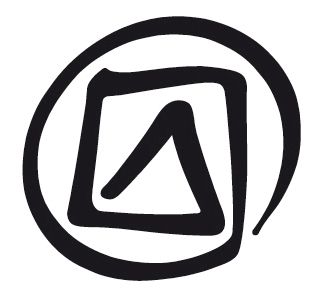 полевая практика в инвентаризацииОпубликовано в 2016 г. Организацией Объединенных Наций по вопросам образования, науки и культуры7, Place de Fontenoy, 75352 Paris 07 SP, France© UNESCO, 2016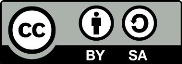 Данная публикация предлагается в открытом доступе под лицензией Attribution-ShareAlike 3.0 IGO (CC-BY-SA 3.0 IGO) (http://creativecommons.org/licenses/by-sa/3.0/igo/). Используя содержание данной публикации, пользователи соглашаются с правилами пользования Репозитория открытого доступа ЮНЕСКО (www.unesco.org/open-access/terms-use-ccbysa-rus).Изображения этой публикации не подпадают под лицензию CC-BY-SA и не могут использоваться, воспроизводиться или продаваться без предварительного разрешения владельцев авторских прав.Оригинальное название : Fieldwork practicum in inventoryingОпубликовано в 2016 г. Организацией Объединенных Наций по вопросам образования, науки и культуры и Бюро ЮНЕСКО / Институт ЮНЕСКО / СоиздательИспользованные названия и представление материалов в данной публикации не являются выражением со стороны ЮНЕСКО какого-либо мнения относительно правового статуса какой-либо страны, территории, города или района или их соответствующих органов управления, равно как и линий разграничения или границ.Ответственность за взгляды и мнения, высказанные в данной публикации, несут авторы. Их точка зрения может не совпадать с официальной позицией ЮНЕСКО и не накладывает на Организацию никаких обязательств.план занятияпродолжительность:2 дняцели:Участники получат непосредственный опыт инвентаризации, включая опыт использования видеокамеры и диктофона. Кроме того они получат опыт в таком важнейшем аспекте как свободное, предварительное и информированное согласие, необходимое для инвентаризации, и будут способны определять на основе этого опыта темы, которые необходимо рассмотреть при разборе.описание:Цель данного раздела состоит в том, чтобы дать участникам возможность получить непосредственный опыт инвентаризации и применить на практике то, чему они обучались во время семинара: установление хороших взаимоотношений внутри сообщества, получение свободного, предварительного и информированного согласия, использование определённого метода, разработка вопросов, информация для схемы инвентаризации, тестирование разработанной схемы. На практике мероприятия по инвентаризации зависят от контекста и текущего состояния инвентаризации. Во время практики участники будут получать постоянную обратную связь от фасилитатора.Предлагаемый порядок:Подготовка материалов/оборудованияПереезд к месту проведенияНачало полевой работы на местеПроведение интервьюКраткий обзор инструктором хода проведения практики во время смены домохозяйствПродолжение полевой работыВозвращение на базуРазбор перед полевой работой на следующей деньЗаметки и советыДанный раздел включает расписание «Пример двухдневной полевой практики», приводимое в качестве примера, который может быть переработан, чтобы соответствовать целям практики или деятельности по инвентаризации, в соответствии с планом, который обсуждался в предыдущем разделе. Первый день может быть нервным как для многих участников, так и для респондентов. Первый опыт показал важность того, чтобы фасилитаторы делали всё возможное для создания расслабляющей атмосферы с тем, чтобы молодые участники не прятались за спинами старших. Одним из способов достижения этого является смена ролей во время интервью в течении дня, например, при смене домохозяйств. В целом, фасилитатор должен объяснить, что делать ошибки это нормально. Сессия, посвящённая разбору, является для многих отдушиной, когда можно посмеяться над своими ошибками и на следующий день чувствовать себя более уверенно при их появлении. Наконец, важно подбирать личности участников так, чтобы они взаимодополняли друг друга, а не так, чтобы кто-то занимал доминирующее положение, обеспечив тем самым участие всех членов группы во время полевой работы.Фасилитатор может также в случае необходимости рассмотреть с участниками ряд следующих руководящих принципов:Заранее найдите в сообществе место (при помощи местных участников), где группа может встретиться перед тем как разойтись по отдельным домохозяйствам или участкам.Выбрав руководителя группы, зайдите во двор единой группой, не разбредайтесь.Наладьте контакт с членами сообщества. Подчеркните важность этого, предложив, что, если респонденты заняты своими делами, то им нанесут визит позже, когда им будет удобно.Кто-то один может выступить с приветствием и вступительным словом, пока остальные остаются в стороне, чтобы респонденты чувствовали себя более комфортно.После приветствия сядьте таким же образом, как и ваши хозяева, чтобы они чувствовали себя комфортно.Расположитесь сидя, таким образом, чтобы каждый был виден всеми и сам всех видел, чтобы получился разговор лицом к лицу.Постарайтесь, чтобы было видно как можно меньше блокнотов, посколько это может пугать. Кто-то один может записывать, второй задавать вопросы, а остальные наблюдать. Расслабленный язык тела сигнализирует респонденту о том, что вы внимательно случаете то, о чём он или она говорит.Выделите подходящее время для фотосъёмки. Сам факт получения разрешения на фотосъёмку не означает, что фотограф может крутиться вокруг и снимать каждую минуту во время интервью. Это смущает респондентов и может действовать угнетающее.Проследите, чтобы о записях позаботились как можно скорее, чтобы в итоге получился точный их перечень.раздел 31пример двухдневной полевой практикидень 1день 2ВремяСодержание (что)Действия инструктора (как)Действия участникаУтроВведение:• Подготовка материалов/оборудова-ния• Переезд к месту• Начало полевой работы на месте 1• Определить местных хозяев, отвечающих за логистику полевой работы• Дать руководящие указания• Посетить различные группы и отведённые места в деревне/местности• Подготовить материалы (например, схему инвентаризации, оборудование)• Начать сбор информации через фото, аудио, запись наблюдений и т.д.Первая половина дняПредставление:Продолжение интервью• Немного участвовать в интервью• Следить за проведением интервью участниками и записывать процесс для последующей оценки• Оставить участников одних, дав им свободу действияИспользовать оборудование и навыки с семинара для сбора информации из разных источниковВторая половина дняРезюме:• Краткий обзор хода проведения практики инструктором во время смены домохозяйств• Продолжение полевой работы• Возвращение на базуПоинтересоваться у участников, как началась практика. Помочь при необходимостиПродолжать использовать приобретённые на семинаре навыки для проведения интервьюРанний вечер (после ужина)Домашняя работа:Разбор перед завтрашней полевой работой• Способствовать процессу разбора, ведя фото- и видеосъёмку процесса для оценки членами группы• Напомнить участникам о систематизации собранной информации• Приступить к рецензированию и общим замечаниям• Зарядить камеры и звукозаписывающее оборудование• Каталогизировать ответы интервьюВремяВремяCoдержание (что)Действия инструктора (как)Действия участникаУтроВведение:• Краткое напоминание о тех моментах, которые обсуждались вчера на сессии по разбору• Полевая работа на месте 2Введение:• Краткое напоминание о тех моментах, которые обсуждались вчера на сессии по разбору• Полевая работа на месте 2Местные хозяева продолжают заботиться о логистике полевой работыПодготовить материалы для записиПервая половина дняПредставление:См. день 1Представление:См. день 1См. день 1См. день 1Вторая половина дняРезюме:См. день 1Резюме:См. день 1См. день 1См. день 1Ранний вечерДомашняя работа:НетДомашняя работа:Нет